Kick-off meeting minutes1.1 Internal Communication and CoordinationJanuary 30, 2024ContentAttendants ……………………………………………………………………………………2Agenda ……………………………………………………………………………………….3MinutesDiscussion and formation of the main work packages of the project……………………………………………………………………………..................3ATTENDANTS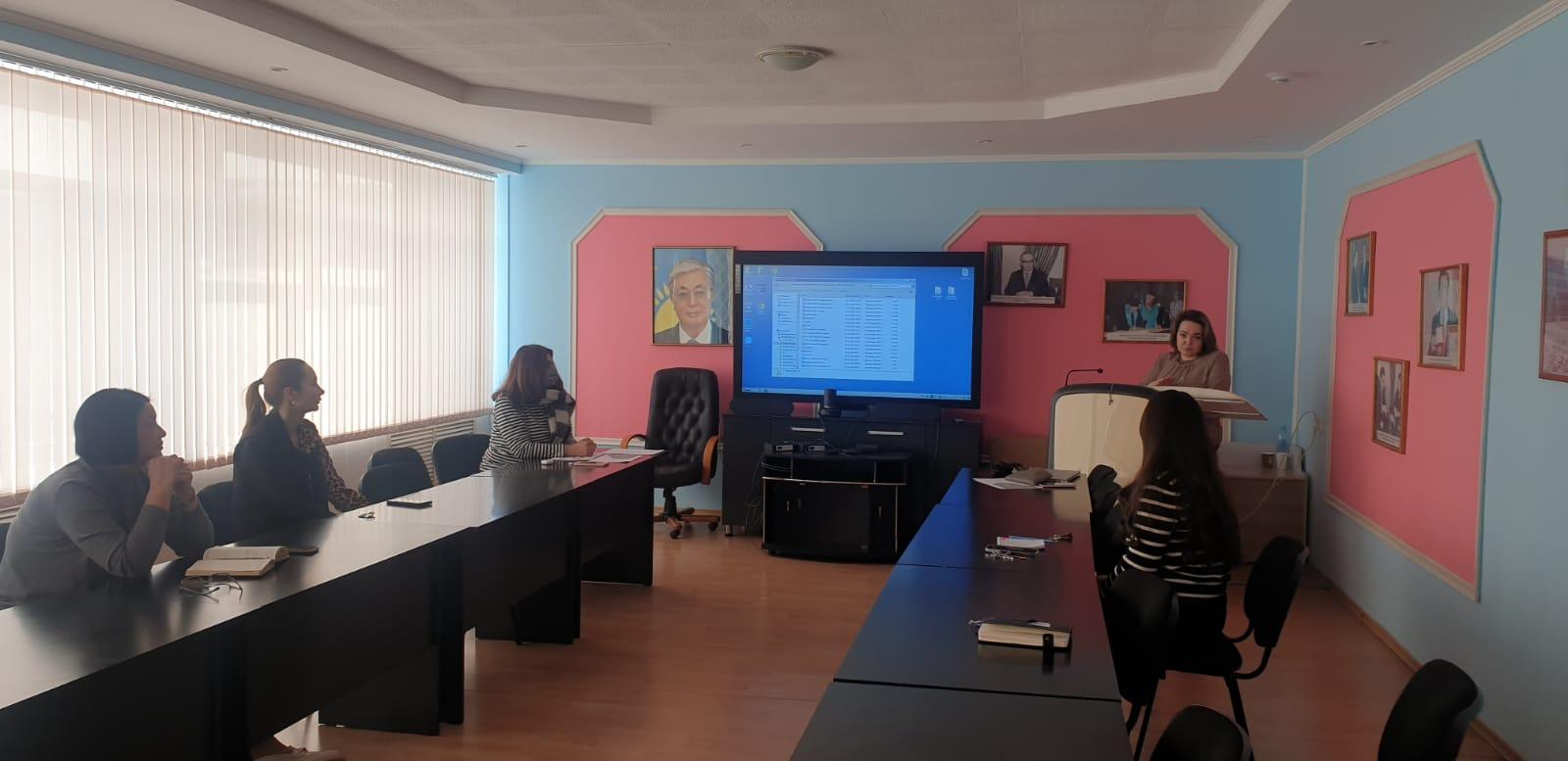 AgendaDiscussion of the division of responsibilitiesFormation of work documents for working packages of the projectMinutesInternal communication and coordination of the project working groupThe Working Group distributed responsibilities in the areas of the project's activities, studied the work packages, the necessary documentation and the schedule for its provision. Aims of the project:To introduce and integrate the topics of Circular Economy and Sustainable Development into the educational programs of partner countries. To accelerate the transition to more circularity and foster the implementation of Sustainability Goals and Green Deal actions.The project was developed with the participation of Karaganda University of Kazpotrebsoyuz and partners based on a preliminary analysis of the needs of the participating regions.KarU of Kazpotrebsoyuz is responsible for the working package 7 – Pilot. The aim of WP7 is to develop innovative, interdisciplinary modules in Circular Economy for the existing curricula in bachelor, Master levels and for life-long learning.The project's working group will also take an active part in the working package 9 – Impact and dissemination.No.Partner No.OrganisationFull nameRole1P9KarUKGaliya GimranovaManager2P9KarUKOxana BezlerManager3P9KarUKKarina NevmatullinaTeacher/Researcher4P9KarUKYevgeniya PuntusTeacher/Researcher5P9KarUKSvetlana GlazunovaAdministrative6P9KarUKZariya AitovaAdministrative